Jesus, probably just hours before He was arrested, knew exactly what was coming.  He knew that things would never be the same between Him and His disciples.  And yet, there was something that He wanted; He needed them to know.  And that was the power of love when it is expressed to and with each other.  We would do well to follow such an example.                                                              – Pastor RandyCrescentville & Frankford Memorial United Methodist Churches5th Sunday of Easter                                                                                                                 May 15, 2022Welcome Chorus of Welcome                                        “The Family of God”I’m so glad I’m a part of the family of God—I’ve been washed in the fountain, cleansed by His blood! Joint heirs with Jesus as we travel this sod; for I’m part of the family, the family of God. Call to Worship                                                                                                                         Revelation 21  Then I saw a new heaven and a new earth, for the former heaven and the former earth had passed away,  and the sea was no more.  I saw the holy city, New Jerusalem, coming down out of heaven from God,  made ready as a bride beautifully dressed for her husband.  I heard a loud voice from the throne say, “Look! God’s dwelling is here with humankind. He will dwell with them, and they will be his peoples.  God himself will be with them as their God.  He will wipe away every tear from their eyes.  Death will be no more. There will be no mourning, crying, or pain anymore,  for the former things have passed away.” Opening Hymn                                “Sing with All the Saints in Glory”   [VS. 1-3]                                   # 702    Sing with all the saints in glory, sing the resurrection song!  Death and sorrow, earth's dark story,
    to the former days belong.  All around the clouds are breaking, soon the storms of time shall cease;
    in God's likeness man, awaking, knows the everlasting peace.    O what glory, far exceeding all that eye has yet perceived! Holiest hearts, for ages pleading,
    never that full joy conceived.  God has promised, Christ prepares it, there on high our welcome waits.
    Every humble spirit shares it; Christ has passed th' eternal gates.    Life eternal! heaven rejoices: Jesus lives, who once was dead. Join all man the deathless voices;
    child of God, lift up your head!  Patriarchs from distant ages, saints all longing for their heaven,
    prophets, psalmists, seers, and sages, all await the glory given. Opening Prayer    Almighty God, whom truly to know is everlasting life: Grant us so perfectly to know Your Son    Jesus Christ to be the Way, the Truth, and the Life, that we may steadfastly follow His steps    in the way that leads to eternal life; through Jesus Christ Your Son our Lord,    who lives and reigns with You, in the unity of the Holy Spirit, one God, for ever and ever.  Amen.Children’s MessageJoys & Concerns………………….……..Gathered Prayer…………………………The Lord’s PrayerOur Father, who art in heaven, hallowed be Thy name; Thy kingdom come, Thy will be done,on earth as it is in heaven. Give us this day our daily bread; and forgive us our trespasses and debts as we forgive our debtors and those who trespass against us.  And lead us not into temptation,but deliver us from evil.  For Thine is the kingdom, and the power, and the glory, forever.  Amen.Gifts and Offerings                                                                                                                  The Doxology                                                 “Praise God, From Whom All Blessings Flow”                                          # 94Praise God, from whom all blessings flow;praise God, all creatures here below: Alleluia!  Alleluia!Praise God, the source of all our gifts!  Praise Jesus Christ, whose power uplifts!Praise the Spirit, Holy Spirit!  Alleluia!  Alleluia!  Alleluia!   The Offertory Prayer Hymn                                                          “The Gift of Love”                                                                # 408Though I may speak with bravest fire, and have the gift to all inspire,
and have not love, my words are vain, as sounding brass, and hopeless gain.Though I may give all I possess, and striving so my love profess,
but not be given by love within, the profit soon turns strangely thin.Come, Spirit, come, our hearts control, our spirits long to be made whole.
Let inward love guide every deed; by this we worship, and are freed.Gospel Lesson                                                                                                                    St. John 13:31-35    When Judas was gone, Jesus said, “Now the Human One has been glorified,    and God has been glorified in him. 32 If God has been glorified in him, God will also glorify    the Human One in himself and will glorify him immediately. 33 Little children,    I’m with you for a little while longer. You will look for me—but, just as I told the Jewish leaders,    I also tell you now—‘Where I’m going, you can’t come.’34 “I give you a new commandment:    Love each other. Just as I have loved you, so you also must love each other.35 This is how everyone will know that you are my disciples, when you love each other.” Sermon                                                                                             “Though Things Are Changing, Love…” Affirmation of Faith                                                                                                       The Apostles’ Creed      I believe in God the Father Almighty, maker of heaven and earth;       And in Jesus Christ His only Son our Lord: who was conceived      by the Holy Spirit, born of the Virgin Mary,      suffered under Pontius Pilate, was crucified, dead, and buried;      the third day He rose from the dead; He ascended into heaven,      and sitteth at the right hand of God the Father Almighty;      from thence He shall come to judge the quick and the dead;      I believe in the Holy Spirit, the holy catholic church,      the communion of saints, the forgiveness of sins,      the resurrection of the body, and the life everlasting.  Amen.Hymn                                           “This Is a Day of New Beginnings”   [VS. 1-3]                                       # 383This is a day of new beginnings, time to remember and move on,
time to believe what love is bringing, laying to rest the pain that's gone.For by the life and death of Jesus, God's mighty Spirit, now as then,
can make for us a world of difference, as faith and hope are born again.Then let us, with the Spirit's daring, step from the past and leave behind
our disappointment, guilt, and grieving, seeking new paths, and sure to find.BenedictionQuiet Meditation, Reflection, and PrayerChoral Benediction                             “This Is a Day of New Beginnings”   [VS. 4]                                 # 383Christ is alive, and goes before us to show and share what love can do.
This is a day of new beginnings; our God is making all things new.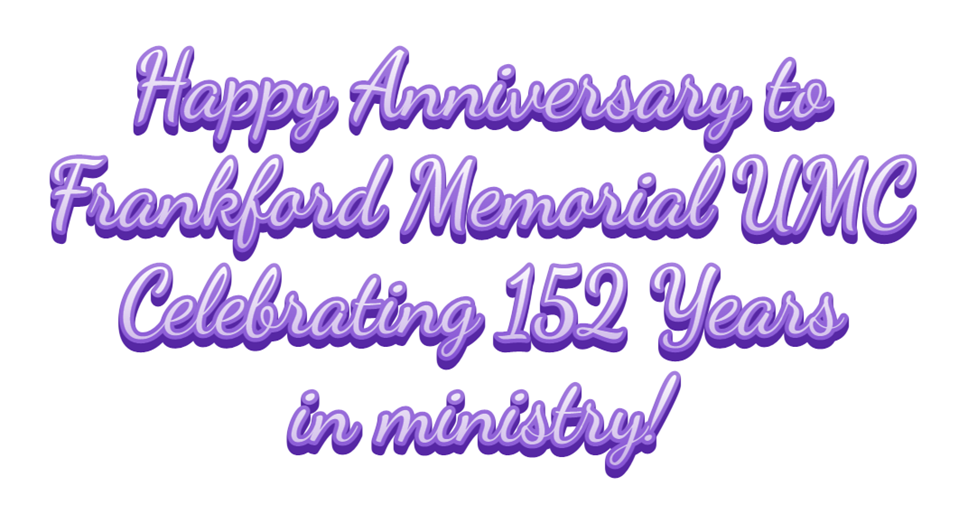 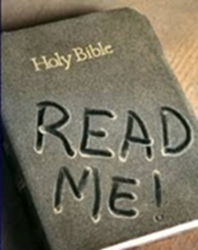 Lectionary Scripture ReadingsThe Bible contains all the instruction that we need to come to a life of true purity and righteousness. It teaches us how we can follow Christ in truth. It contains words and examples from heroes of faith, prophets, apostles, Jesus Christ and God Himself! What better teaching, what better instruction is there for those who want to live a life that is well-pleasing to God our Creator?May 22, 2022 - Sixth Sunday of Easter John 14:23-29 - Acts 16:9-15 - Psalm 67 - Revelation 21:10, 22-22:5Joys & Concerns:  Keep those prayers going and thank God for His answers! To add a prayer request or share a joy, please call the church and leave a message. (215) 745-7115.   Praying for others makes us more aware of what we have to be thankful for.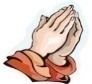 When we pray for someone who is experiencing hard times or health issues, it’s natural to think about our own blessings—and it’s a good time to thank God for those blessings.Prayer Requests 5/8/22Continuing Prayers: Pastor Randy & Family                  Sana Aman      Zilpha Browne       Dorothy Buzzard   Caroline (Burghaze’s Daughter)    Sheryl Duke     Rev. Khan             Scott Meyer                                   Cass Quigley                                  Betty Sauerwald & family              Jim CreeveySylvia Spotts                                   Suzanne Turner   Prayers for the Ukraine and Russia - for world peacePrayers for our city and end to violence	